DRODZY UCZNIOWIE                                          3 CZERWCAJadzia idzie z dziadkiem na działkę i widzi dzika i jego dziecko. Pamiętacie bajki ortograficzne, to możecie wymyśleć swoją. Poznajemy dzi  .Nauczycie się czytać zdań z nowym znakiem na str.27.Wyszukajcie w tekście wyrazy z dzi i je napiszcie w zeszycie.  zapamiętajcie dzik 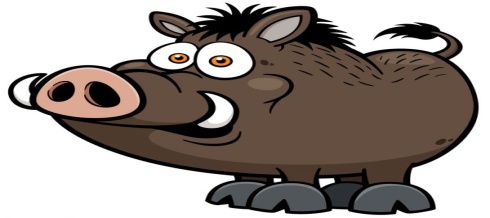 dziadekdziecipiszemy przez dzi.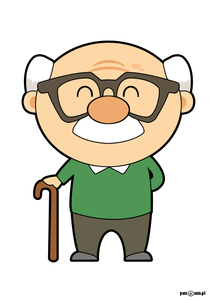 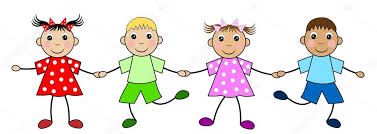 I jeszcze należy wykonać Ćwiczenia na str.28,29.Poćwiczcie łączenia liter https://www.facebook.com/100049322618882/videos/129070715413682/?multi_permalinks=3230681116955494&notif_id=1589655143865889&notif_t=group_highliMoże piosenka o dziku https://www.google.com/search?rlz=1C1AVFA_enPL774PL777&ei=q3LWXvyjCtKWaf34gZgB&q=piosenka+o+dziku&oq=piosenka+o+dzik                                                Pani Gosia